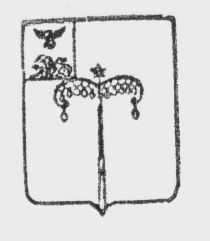 МУНИЦИПАЛЬНый РАЙОН «Красногвардейский район»Белгородской областиМУНИЦИПАЛЬНЫЙ СОВЕТ Красногвардейского РайонаЧетырнадцатое заседаниеРЕШЕНИЕ19 февраля 2020 года                                                                                                                                                  № 7Об утверждении Положения о заключении договоров на право размещения технологических средств оказания услуг (продажи товаров) в объектах муниципальной собственности муниципального района «Красногвардейский район» Белгородской областиВ соответствии с Гражданским кодексом Российской Федерации, Федеральным законом от 26 июля 2006 года № 135-ФЗ «О защите конкуренции», постановлением Правительства Белгородской области               от 22 октября 2018 года № 387-пп «Об утверждении Положения о заключении договоров на право размещения технологических средств оказания услуг (продажи товаров) в объектах государственной собственности Белгородской области», Порядком  управления и распоряжения муниципальным имуществом Красногвардейского района, утвержденным решением сорок восьмого заседания Муниципального совета Красногвардейского района от 28 декабря 2017 года № 13, Уставом муниципального района «Красногвардейский район»  Белгородской области Муниципальный совет Красногвардейского района          Белгородской области р е ш и л: 1. Утвердить Положение о заключении договоров на право размещения технологических средств оказания услуг (продажи товаров) в объектах муниципальной собственности муниципального района «Красногвардейский район» Белгородской области (прилагается).2. Рекомендовать главам администраций городского и сельских поселений района принять соответствующие муниципальные нормативные правовые акты, устанавливающие порядок заключения договоров на право размещения технологических средств оказания услуг (продажи товаров) в объектах муниципальной собственности поселений.	3. Контроль  за   исполнением   настоящего   решения   возложить   на  постоянную комиссию  Муниципального совета Красногвардейского района  по  экономическому  развитию,  бюджету, предпринимательству и инновационной деятельности (Крутий В.С.).Председатель Муниципального совета       Красногвардейского района                                                   Л.Н. Митюшин             Утверждено                                                                          решением Муниципального совета                                                                                  Красногвардейского района                                                                                 от 19 февраля 2020 года № 7Положение о заключении договоров на право размещения технологических средств оказания услуг (продажи товаров) в объектах муниципальной собственности муниципального района «Красногвардейский район» Белгородской области 1. Настоящее Положение о заключении договоров на право размещения технологических средств оказания услуг (продажи товаров) в объектах муниципальной собственности муниципального района «Красногвардейский район» Белгородской области (далее - Положение) разработано в соответствии с Гражданским кодексом Российской Федерации, Федеральным законом от 26 июля 2006 года № 135-ФЗ «О защите конкуренции», Приказом Федеральной антимонопольной службы от 10 февраля 2010 года № 67 «О порядке проведения конкурсов или аукционов на право заключения договоров аренды, договоров безвозмездного пользования, договоров доверительного управления имуществом, иных договоров, предусматривающих переход прав в отношении государственного или муниципального имущества, и перечне видов имущества, в отношении которого заключение указанных договоров может осуществляться путем проведения торгов в форме конкурса», постановлением Правительства Белгородской области от 22 октября 2018 года № 387-пп «Об утверждении Положения о заключении договоров на право размещения технологических средств оказания услуг (продажи товаров) в объектах государственной собственности Белгородской области», Порядком  управления и распоряжения муниципальным имуществом Красногвардейского района, утвержденным решением сорок восьмого заседания Муниципального совета Красногвардейского района от 28 декабря 2017 года № 13, иными нормативными правовыми актами Российской Федерации и Белгородской области.2. Положение определяет общие условия и принципы, порядок заключения договоров на право размещения технологических средств оказания услуг (продажи товаров) в объектах муниципальной собственности муниципального района «Красногвардейский район» Белгородской области, а также порядок определения размера платы за пользование муниципальным имуществом в указанных целях.3. В настоящем Положении используются следующие понятия:- договор на право размещения технологических средств оказания услуг (продажи товаров) - договор предоставления прав пользования муниципальным имуществом в целях размещения технологических средств оказания услуг (продажи товаров) в объектах муниципальной собственности муниципального района «Красногвардейский район» Белгородской области (без передачи прав владения на обособленные помещения);- технологические средства оказания услуг (продажи товаров) - вендинговые аппараты по продаже товаров и услуг, банкоматы, терминалы по приему платежей за услуги мобильной связи и другие услуги, многофункциональные устройства для средств мобильной связи, информационные киоски, панели, антенно-фидерные устройства, оборудование сетей связи.4. Размещение технологических средств оказания услуг (продажи товаров) в объектах муниципальной собственности муниципального района «Красногвардейский район» Белгородской области осуществляется по договорам на право размещения технологических средств оказания услуг (продажи товаров), если иное не предусмотрено настоящим Положением и нормативными правовыми актами Российской Федерации, Белгородской области, муниципального района «Красногвардейский район» Белгородской области.5. Муниципальной имущество может быть предоставлено по договору на право размещения технологических средств оказания услуг (продажи товаров) любому юридическому лицу независимо от организационно-правовой формы, формы собственности, местонахождения и места происхождения капитала или любому физическому лицу, в том числе индивидуальному предпринимателю, если иное не установлено действующим законодательством Российской Федерации, Белгородской области и настоящим Положением.6. Муниципальной имущество не может быть предоставлено по договору на право размещения технологических средств оказания услуг (продажи товаров):- юридическому лицу, находящемуся в процессе ликвидации;- юридическому лицу, индивидуальному предпринимателю, гражданину, в отношении которого принято решение суда о признании его банкротом и об открытии конкурсного производства;- лицу, в отношении которого действует решение о приостановлении его деятельности в порядке, предусмотренном Кодексом Российской Федерации об административных правонарушениях.7. Предоставление муниципального имущества по договору на право размещения технологических средств оказания услуг (продажи товаров) осуществляется с соблюдением требований, установленных Федеральным законом от 26 июля 2006 года № 135-ФЗ «О защите конкуренции».8. Стороной, передающей по договору на право размещения технологических средств оказания услуг (продажи товаров) муниципальное имущество, составляющее казну муниципального района «Красногвардейский район» Белгородской области, имущество, находящееся на праве оперативного управления казенных учреждений, является администрация Красногвардейского района Белгородской области, в лице отдела имущественных и земельных отношений района управления АПК и экономического развития района администрации Красногвардейского района (далее - Отдел).9. Стороной, передающей по договору на право размещения технологических средств оказания услуг (продажи товаров) муниципальное имущество, находящееся в хозяйственном ведении, оперативном управлении муниципальных унитарных предприятий, муниципальных учреждений, выступают соответствующие предприятие, учреждение.10. Для заключения договора на право размещения технологических средств оказания услуг (продажи товаров) в объектах муниципальной собственности муниципального района «Красногвардейский район» Белгородской области не требуется издания правовых актов уполномоченным органом муниципального района «Красногвардейский район» Белгородской области о предоставлении муниципального имущества и (или) получения дополнительного согласования от органов местного самоуправления муниципального района «Красногвардейский район» Белгородской области при соблюдении следующих условий:- срок действия договора менее одного года;- размещение технологических средств оказания услуг (продажи товаров) осуществляется с соблюдением условий и ограничений, указанных в приложении к настоящему Положению;- размер платы по договору устанавливается не ниже размера платы, утвержденной администрацией Красногвардейского района Белгородской области;- наличие экспертного заключения по результатам проведенной учредителем учреждения, являющегося объектом социальной инфраструктуры для детей, имущество которого предлагается предоставить по договору, экспертной оценки последствий заключения договора аренды в соответствии с требованиями Федерального закона от 24 июля 1998 года № 124-ФЗ «Об основных гарантиях прав ребенка в Российской Федерации».11. Договор, заключенный Отделом, муниципальным учреждением, муниципальным унитарным предприятием муниципального района «Красногвардейский район» Белгородской области на право размещения технологических средств оказания услуг (продажи товаров) в объектах муниципальной собственности муниципального района «Красногвардейский район» Белгородской области с соблюдением условий, указанных в пункте 10 настоящего Положения, считается согласованным собственником имущества.12. При размещении технологических средств оказания услуг (продажи товаров) в объектах муниципальной собственности муниципального района «Красногвардейский район» Белгородской области, не указанных в приложении к настоящему Положению, и (или) на условиях, не соответствующих требованиям пункта 10 настоящего Положения, договор заключается собственником имущества (правообладателем объекта) в порядке, предусмотренном Положением о предоставлении имущества, находящегося в муниципальной собственности муниципального района «Красногвардейский район» Белгородской области, по договорам аренды, безвозмездного пользования, доверительного управления и иным договорам, предусматривающим переход прав в отношении имущества, утвержденным решением Муниципального совета муниципального района «Красногвардейский район» Белгородской области от 19 июля 2012 года  № 9.13. Размер платы по договорам на право размещения технологических средств оказания услуг (продажи товаров) в объектах муниципальной собственности муниципального района «Красногвардейский район» Белгородской области утверждается администрацией Красногвардейского района Белгородской области ежегодно на основании отчета об определении рыночной стоимости права пользования объектами муниципальной собственности муниципального района «Красногвардейский район» Белгородской области для размещения технологических средств оказания услуг (продажи товаров).14. Муниципальное учреждение, муниципальное унитарное предприятие муниципального района «Красногвардейский район» Белгородской области в течение 10 рабочих дней со дня заключения договора обеспечивают направление в Отдел уведомления о заключении договора с использованием системы электронного документооборота.Приложениек Положению о заключении договоров на право размещения технологических средств оказания услуг (продажи товаров) в объектах муниципальной собственности муниципального района «Красногвардейский район» Белгородской областиУсловиядля размещения технологических средств оказания услуг(продажи товаров) в объектах муниципальнойсобственности муниципального района «Красногвардейский район» Белгородской области№ п/пВиды технологических средствУсловия возможного размещения в объектах муниципальной собственности муниципального района «Красногвардейский район» Белгородской областиУсловия возможного размещения в объектах муниципальной собственности муниципального района «Красногвардейский район» Белгородской областиУсловия возможного размещения в объектах муниципальной собственности муниципального района «Красногвардейский район» Белгородской областиУсловия возможного размещения в объектах муниципальной собственности муниципального района «Красногвардейский район» Белгородской областиУсловия возможного размещения в объектах муниципальной собственности муниципального района «Красногвардейский район» Белгородской области№ п/пВиды технологических средствВ объектах учреждений образованияВ объектах учреждений здравоохраненияВ объектах учреждений социальной защиты населенияВ объектах учреждений культурыПрочие объекты1.Автоматы по продаже горячих негазированных напитков (чай, кофе)1. Размещение на условиях согласования ассортимента товаров с правообладателем.2. Размещение не более двух автоматов в помещении1. Размещение на условиях согласования ассортимента товаров с правообладателем.2. Размещение не более двух автоматов в помещении.3. С согласия отраслевого органаРазмещение не допускается1. Размещение на условиях согласования ассортимента товаров с правообладателем.2. Размещение возможно только на первом этаже.3. Размещение не более двух автоматов в помещении1. Размещение возможно только на первом этаже.2. Размещение не более двух автоматов в помещении2.Автоматы по продаже холодных негазированных напитков (сок, молоко и молочные напитки, вода)1. Размещение на условиях согласования ассортимента товаров с правообладателем.2. Размещение не более двух автоматов в помещенииРазмещение не допускаетсяРазмещение не допускается1. Размещение на условиях согласования ассортимента товаров с правообладателем.2. Размещение возможно только на первом этаже.3. Размещение не более двух автоматов в помещении1. Размещение возможно только на первом этаже.2. Размещение не более двух автоматов в помещении3.Автоматы по продаже холодных газированных напитков1. Размещение на условиях согласования ассортимента товаров с правообладателем.2. Размещение не более двух автоматов в помещенииРазмещение не допускаетсяРазмещение не допускается1. Размещение на условиях согласования ассортимента товаров с правообладателем.2. Размещение возможно только на первом этаже.3. Размещение не более двух автоматов в помещении1. Размещение возможно только на первом этаже.2. Размещение не более двух автоматов в помещении4.Автоматы по продаже замороженной продукции, мороженогоРазмещение не допускаетсяРазмещение не допускаетсяРазмещение не допускается1. Размещение на условиях согласования ассортимента товаров с правообладателем.2. Размещение возможно только на первом этаже.3. Размещение не более одного автомата в помещении1. Размещение на условиях согласования ассортимента товаров с правообладателем.2. Размещение возможно только на первом этаже.3. Размещение не более одного автомата в помещении5.Автоматы по продаже овощей и фруктовРазмещение не допускаетсяРазмещение не допускаетсяРазмещение не допускаетсяРазмещение не допускается1. Размещение на условиях согласования ассортимента товаров с правообладателем.2. Размещение возможно только на первом этаже.3. Размещение не более одного автомата в помещении6.Автоматы по продаже снековой продукции в упаковке (шоколад, печенье, чипсы, орешки и т.д.)1. Размещение на условиях согласования ассортимента товаров с правообладателем.2. Размещение не более одного автомата в помещенииРазмещение не допускаетсяРазмещение не допускается1. Размещение на условиях согласования ассортимента товаров с правообладателем.2. Размещение возможно только на первом этаже.3. Размещение не более одного автомата в помещении1. Размещение на условиях согласования ассортимента товаров с правообладателем.2. Размещение возможно только на первом этаже.3. Размещение не более одного автомата в помещении7.Автоматы по продаже бахилРазмещение не допускаетсяРазмещение не допускаетсяРазмещение не допускаетсяРазмещение не допускаетсяРазмещение не допускается8.Автоматы по продаже медицинских товаров, средств личной гигиеныРазмещение не допускаетсяРазмещение не допускаетсяРазмещение не допускаетсяРазмещение не допускается1. Размещение на условиях согласования ассортимента товаров с правообладателем.2. Размещение не более одного автомата в помещении9.Автоматы по продаже книг, журналов, газет, дисков с видео- и аудиопроизведениями1. Размещение на условиях согласования ассортимента товаров с правообладателем.2. Размещение не более двух автоматов в помещенииРазмещение не допускаетсяРазмещение не допускается1. Размещение на условиях согласования ассортимента товаров с правообладателем.2. Размещение не более двух автоматов в помещении1. Размещение на условиях согласования ассортимента товаров с правообладателем.2. Размещение не более двух автоматов в помещении10.Автоматы по продаже сувенирной продукции1. Размещение на условиях согласования ассортимента товаров с правообладателем.2. Размещение не более двух автоматов в помещенииРазмещение не допускаетсяРазмещение не допускается1. Размещение на условиях согласования ассортимента товаров с правообладателем.2. Размещение не более двух автоматов в помещении1. Размещение на условиях согласования ассортимента товаров с правообладателем.2. Размещение не более двух автоматов в помещении11.Автоматы по продаже игрушек для детейРазмещение не допускаетсяРазмещение не допускаетсяРазмещение не допускаетсяРазмещение не допускается1. Размещение на условиях согласования ассортимента товаров с правообладателем.2. Размещение не более двух автоматов в помещении12.Автоматы по продаже других непродовольственных товаровРазмещение не допускаетсяРазмещение не допускаетсяРазмещение не допускаетсяРазмещение не допускается1. Размещение на условиях согласования ассортимента товаров с правообладателем.2. Размещение не более двух автоматов в помещении13.Банкоматы1. Размещение на условиях полного восстановления в прежнее состояние (надлежащее состояние) помещения после демонтажа объекта за счет пользователя.2. Размещение возможно только на первом этаже.3. Размещение не более двух банкоматов в помещении1. Размещение на условиях полного восстановления в прежнее состояние (надлежащее состояние) помещения после демонтажа объекта за счет пользователя.2. Размещение возможно только на первом этаже.3. Размещение не более двух банкоматов в помещении.4. С согласия отраслевого органа1. Размещение на условиях полного восстановления в прежнее состояние (надлежащее состояние) помещения после демонтажа объекта за счет пользователя.2. Размещение возможно только на первом этаже.3. Размещение не более двух банкоматов в помещении.4. С согласия отраслевого органа1. Размещение на условиях полного восстановления в прежнее состояние (надлежащее состояние) помещения после демонтажа объекта за счет пользователя.2. Размещение возможно только на первом этаже.3. Размещение не более двух банкоматов в помещении1. Размещение на условиях полного восстановления в прежнее состояние (надлежащее состояние) помещения после демонтажа объекта за счет пользователя.2. Размещение возможно только на первом этаже.3. Размещение не более двух банкоматов в помещении14.Терминалы по приему платежей за услуги мобильной связи и другие услуги1. Размещение возможно только на первом этаже.2. Размещение не более двух терминалов в помещении1. Размещение возможно только на первом этаже.2. Размещение не более одного терминала в помещении.3. С согласия отраслевого органа1. Размещение возможно только на первом этаже.2. Размещение не более одного терминала в помещении.3. С согласия отраслевого органаРазмещение возможно только на первом этаже1. Размещение допускается только на первом этаже.2. Размещение не более двух терминалов в помещении15.Терминалы по продаже билетов авиационного, железнодорожного, автомобильного транспортаРазмещение не допускаетсяРазмещение не допускаетсяРазмещение не допускаетсяРазмещение не допускается1. Размещение допускается только на первом этаже.2. Размещение не более одного терминала в помещении16.Музыкальные вендинговые автоматыРазмещение не допускаетсяРазмещение не допускаетсяРазмещение не допускается1. Размещение на условиях согласования репертуара с правообладателем.2. Размещение допускается только на первом этаже.3. Размещение не более одного автомата в помещении1. Размещение на условиях согласования репертуара с правообладателем.2. Размещение допускается только на первом этаже.3. Размещение не более одного автомата в помещении17.Многофункциональные устройства для средств мобильной связиРазмещение не более двух устройств в помещении1. Размещение не более одного устройства в помещении.2. Размещение только на первом этаже.3. С согласия отраслевого органаРазмещение не допускаетсяРазмещение не более двух устройств в помещенииРазмещение не более двух устройств в помещении18.Вендинговые копировальные аппаратыРазмещение не допускаетсяРазмещение не допускаетсяРазмещение не допускается1. Размещение на условиях согласования цены услуги.2. Размещение не более двух аппаратов в помещении1. Размещение на условиях согласования цены услуги.2. Размещение не более двух аппаратов в помещении19.Информационные киоски, панелиРазмещение на условиях предварительного согласования информационного материала с правообладателемРазмещение не допускается, за исключением информационных киосков и панелей в рамках реализации Федерального закона от 29 ноября 2010 года № 326-ФЗ «Об обязательном медицинском страховании в Российской Федерации»Размещение не допускается1. Размещение на условиях предварительного согласования информационного материала с правообладателем.2. Размещение не более трех в помещении1. Размещение на условиях предварительного согласования информационного материала с правообладателем.2. Размещение не более трех в помещении20.Антенно-фидерные устройства1. Размещение на условиях полного восстановления в прежнее состояние (надлежащее состояние) помещения после демонтажа объекта за счет пользователя.2. Размещение с соблюдением норм и правил, установленных законодательством в сфере услуг связи.3. Размещение допускается не более одного на здании1. Размещение на условиях полного восстановления в прежнее состояние (надлежащее состояние) помещения после демонтажа объекта за счет пользователя.2. Размещение с соблюдением норм и правил, установленных законодательством в сфере услуг связи.3. Размещение допускается не более одного на здании.4. С согласия отраслевого органа1. Размещение на условиях полного восстановления в прежнее состояние (надлежащее состояние) помещения после демонтажа объекта за счет пользователя.2. Размещение с соблюдением норм и правил, установленных законодательством в сфере услуг связи.3. Размещение допускается не более одного на здании.4. С согласия отраслевого органа1. Размещение на условиях полного восстановления в прежнее состояние (надлежащее состояние) помещения после демонтажа объекта за счет пользователя.2. Размещение с соблюдением норм и правил, установленных законодательством в сфере услуг связи.3. Размещение допускается не более одного на здании1. Размещение на условиях полного восстановления в прежнее состояние (надлежащее состояние) помещения после демонтажа объекта за счет пользователя.2. Размещение с соблюдением норм и правил, установленных законодательством в сфере услуг связи.3. Размещение допускается не более одного на здании21.Оборудование сетей связи1. Размещение на условиях полного восстановления в прежнее состояние (надлежащее состояние) помещения после демонтажа объекта за счет пользователя.2. Размещение с соблюдением норм и правил, установленных законодательством в сфере услуг связи1. Размещение на условиях полного восстановления в прежнее состояние (надлежащее состояние) помещения после демонтажа объекта за счет пользователя.2. Размещение с соблюдением норм и правил, установленных законодательством в сфере услуг связи.3. С согласия отраслевого органа1. Размещение на условиях полного восстановления в прежнее состояние (надлежащее состояние) помещения после демонтажа объекта за счет пользователя.2. Размещение с соблюдением норм и правил, установленных законодательством в сфере услуг связи.3. С согласия отраслевого органа1. Размещение на условиях полного восстановления в прежнее состояние (надлежащее состояние) помещения после демонтажа объекта за счет пользователя.2. Размещение с соблюдением норм и правил, установленных законодательством в сфере услуг связи1. Размещение на условиях полного восстановления в прежнее состояние (надлежащее состояние) помещения после демонтажа объекта за счет пользователя.2. Размещение с соблюдением норм и правил, установленных законодательством в сфере услуг связи